Osvětová beseda ve spolupráci s ZŠ a MŠ Borotín pořádáAdventní výstavuv sobotu 1. prosince 2018, od 9 do 16 hodin na sále Hostince u kostelaK vidění i koupi budou:adventní vazby, dekorace, svícny, věnce a svíčky z pravého včelího vosku, polštářky, figurky a jiné šití, zdobené perníčky, výrobky z bylinek, zdobené svíčky, vánoční cukroví i zákusky, pečené čaje, mašlovačky z husího peří a další zboží. 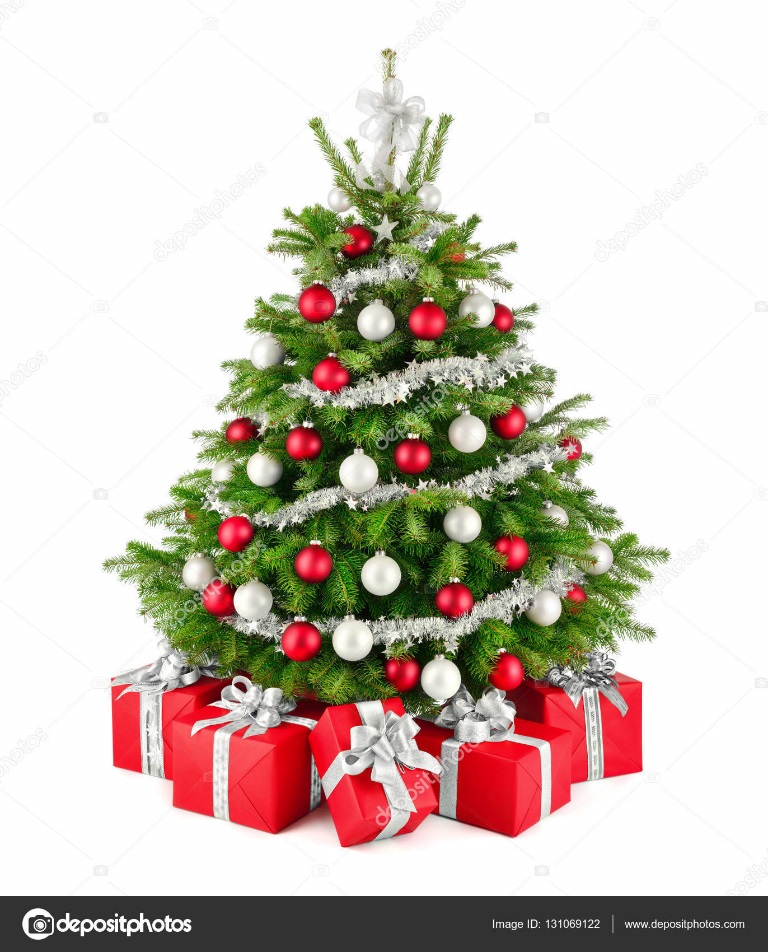 Těšit se také můžete na výstavu panenek paní Kordačové. Děti si mohou vyrobit vánoční dekorace v tvořivých dílnách.Neodmyslitelná je účast přadleny paní Šťastnové, tentokrát s překvapením.S občerstvením pro návštěvníky opět pomohou děti z borotínské základní školy.Vstupné dospělí i děti: 30 Kč